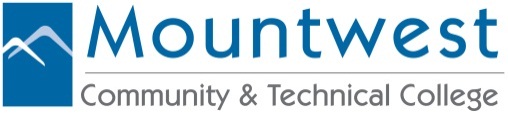 12 Week Term2021 Fall Academic CalendarSeptember 2, ThursdayLast day to register for 12 Week Term   & Payment Deadline                                          September 6, Labor Day, College ClosedSeptember 7-September 14Schedule adjustment- ONLY September 13, Monday
First Day of Class
September 15, Wednesday
"W" period beginsSeptember 21, TuesdayAttendance Reporting due by 4pmOctober 7, Thursday 
December graduation applications dueOctober 12, Tuesday2nd Attendance Reporting Due by 4pm

October 20, Wednesday –October 21, Thursday 
Registration for Spring courses for special populationsOctober 25, MondayMidterm Grades and attendance due by 4pmOctober 25, Monday– November 4, Thursday
Registration for spring courses for currently enrolled studentsOctober 28, Thursday
Last day to Drop or do a Faculty Withdrawal for a 12 week term individual course 

November 1- December 7
Total withdrawals onlyNovember 8, Monday- January 3, Monday
Registration for new, readmitted and returning students November 22, Monday – November 26, Friday
Thanksgiving Holiday, Classes dismissedNovember 25-26, Thursday-FridayCollege Closed 

November 29, Monday 
Classes resumeDecember 7, Tuesday
Last day to completely withdraw from 12 week term , last day of class December 8-9
Exam daysDecember 9, Thursday 
Official Graduation Date
December 13, Monday, Noon 
Final Grades and attendance due December 20 – January 2
Winter Break, College Closed